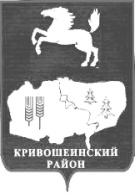 АДМИНИСТРАЦИЯ КРИВОШЕИНСКОГО РАЙОНАПОСТАНОВЛЕНИЕ 01.11. 2016                                                                                                                     № 333с. КривошеиноТомской областиОб  утверждении муниципальной Программы «Профилактика безнадзорности и правонарушений несовершеннолетних на территории Кривошеинского района на 2017 - 2019 годы» (в редакции постановления Администрации Кривошеинского района от 03.02.2017 № 46)В соответствии со статьей 179 Бюджетного кодекса Российской Федерации, на основании постановления Администрации Кривошеинского района от 11.10.2013 № 758 «Об утверждение Порядка разработки, реализации и оценки эффективности муниципальных программ муниципального образования Кривошеинский район», ПОСТАНОВЛЯЮ:Утвердить муниципальную программу «Профилактика безнадзорности и правонарушений несовершеннолетних на территории Кривошеинского района        на 2017 - 2019 годы» согласно приложению к настоящему постановлению.Признать утратившим силу Постановление Администрации Кривошеинского района от 25.12.2013 № 953  «Об утверждении муниципальной программы «Профилактика безнадзорности и правонарушений несовершеннолетних на территории Кривошеинского района на 2014 - 2016 годы» с 01.01.2017 г. Настоящее постановление вступает в силу с 01.01.2017г.Настоящее постановление подлежит опубликованию в газете «Районные вести» и размещению на официальном сайте муниципального образования Кривошеинский район в информационно – телекоммуникационной сети «Интернет».Контроль за исполнением настоящего постановления оставляю за собой.Глава Кривошеинского района                                                                             С.А. Тайлашев(Глава Администрации)Сергун Наталья Владимировна(8 38 251) 2 17 85КДН и ЗПОМВД по Кривошеинскому районуУчастники программыУправление финансовЖуйкова А. С.                                                                                                                                    УТВЕРЖДЕНА                                                                                                                                                     Постановление Администрации                                                                                                                                                     Кривошеинского района                                                                                                                                                                                                                                                         от  01.11.2016     №  333ПАСПОРТМУНИЦИПАЛЬНОЙ ПРОГРАММЫ«Профилактика безнадзорности и правонарушенийнесовершеннолетних на 2017-2019 годы»В Кривошеинском районе ведется всесторонняя работа, направленная на повышение эффективности принимаемых мер по устранению причин и условий совершения правонарушений и обеспечение правопорядка путем оптимизации взаимодействия всех субъектов профилактики правонарушений: органов местного самоуправления, правоохранительных органов, организаций, общественных объединений и граждан. Программа «Профилактика безнадзорности  и правонарушений несовершеннолетних на территории Кривошеинского района  на 2017 - 2019 годы» является логическим продолжением комплекса мероприятий по реализации мер по профилактике преступности, безнадзорности и правонарушений несовершеннолетних, который был организован в предшествующие годы.Комиссия по делам несовершеннолетних и защите их прав, координируя деятельность органов и учреждений системы профилактики безнадзорности и правонарушений несовершеннолетних, анализирует причины и условия совершаемых общественно-опасных деяний, правонарушений и преступлений несовершеннолетних, состояние безнадзорности детей и подростков на территории Кривошеинского районаНалажено взаимодействие органов и учреждений, входящих в систему профилактики безнадзорности и правонарушений несовершеннолетних, кадровый потенциал и методическое обеспечение которых позволяют оказать необходимую помощь  выявленным семьям и несовершеннолетним, оказавшимся в социально опасном положении и трудных жизненных ситуациях, нуждающихся в социальной реабилитации. Актуальной на сегодняшний день остается проблема распространения алкоголизма среди подростков, неустроенность и незанятость ранее совершавших преступления и правонарушения  несовершеннолетних, уклонение от обучения детей, подростковая жестокость и агрессия, неблагополучие в семьях. Характер преступности обусловлен социальной нестабильностью ситуации в семьях, отсутствием материальных средств и возможности трудоустроиться, алкоголизацией родителей. Характеризуя семьи, можно отметить ряд неблагополучных факторов: социально-экономические, медико-социальные, социально – демографические, социально-психологические и криминальные.Наличие того или иного фактора социального риска в большинстве означают возникновение социальных отклонений в поведении детей, рождают безнадзорность и преступность среди несовершеннолетних и требуют к себе повышенного внимания всех субъектов профилактики. Остается высоким количество детей и подростков, оказавшихся в трудной жизненной ситуации, совершающих преступления и правонарушения, нуждающихся в социальной реабилитации. Органы и учреждения системы профилактики безнадзорности и правонарушений несовершеннолетних комплексно подходят к решению вопросов детской безнадзорности, но, несмотря на это, уровень преступности среди несовершеннолетних остается высоким.            Накопленный опыт подтверждает целесообразность продолжения работы в рамках реализации программных мероприятий.Решение указанных проблем представляется возможным с применением программно-целевого метода, который предусматривает постановку четких задач,  разработку системы мероприятий для их решения.  Поставленные цели могут быть достигнуты исключительно путем реализации комплекса мероприятий на уровне межведомственного взаимодействия.Реализация программы «Профилактика безнадзорности  и правонарушений несовершеннолетних на территории Кривошеинского района  на 2017 - 2019 годы» (далее - Программа) поможет создать условия для эффективной реабилитации и всестороннего развития детей и подростков, оказавшихся в трудных жизненных ситуациях, снизить уровень безнадзорности, количество детей и семей, находящихся в социально опасном положении и в трудной жизненной ситуации, предотвратить многие правонарушения в среде несовершеннолетних.                                                                                                                                                          Приложение      к      муниципальной     программе    «Профилактика безнадзорности и правонарушенийнесовершеннолетних            на              территории Кривошеинского            района   2017 - 2019 годы»Мероприятия муниципальной программы «Профилактика безнадзорности и правонарушений несовершеннолетнихна 2017-2019 годы»Данная программа в процессе исполнения может корректироваться. «Обоснование ресурсного обеспечения программы»Для реализации программы необходимо провести мероприятия с выделением финансовых средств                                                                                  Механизм  реализации программы икоординация программных мероприятийПрограмма утверждается постановлением Администрации Кривошеинского района. Исполнителями основных мероприятий программы являются: комиссия по делам несовершеннолетних и защите их прав Администрации Кривошеинского района; специалисты отдела опеки и попечительства Администрации Кривошеинского района; инспекторы по делам несовершеннолетних ОМВД по Кривошеинскому району; управление образования Администрации Кривошеинского района; образовательные учреждения; ОГКУ «Центр занятости населения Кривошеинского района»; ОГБУ «Центр социальной поддержки населения Кривошеинского района»; ОГАУЗ «Кривошеинская районная больница»; МБОУДО «Дом детского творчества»; МБОУДО « Кривошеинская детская школа искусств; ОГКУ Социально реабилитационный центр для несовершеннолетних Кривошеинского района»; психолого - педагогическая и социальная служба; МБУ Кривошеинская центральная межпоселенческая библиотека; МБОУДО «Детско - юношеская спортивная школа»; специалист 1 категории по молодёжной политике и спорту; ОГБПОУ «Кривошеинский агропромышленный техникум»; МБУК «Кривошеинская МЦКС»; филиал по Кривошеинскому району ФКУ УИИХод и результаты выполнения мероприятий могут быть рассмотрены на заседаниях при Главе Администрации Кривошеинского района.Заказчик Программы Администрация района с учетом выделенных на реализацию программы финансовых средств ежегодно уточняет целевые показатели и затраты по программе мероприятия. Исполнители мероприятия программы несут ответственность за их качественное и своевременное выполнение, рациональное использование финансовых средств и ресурсов выделяемых на реализацию программы.   Оценка эффективности реализации программыПредполагается, что реализация мероприятий Программы будет способствовать:-  снижению числа правонарушений и преступлений, совершаемых несовершеннолетними;-   сокращению числа семей, находящихся в социально опасном положении;-   улучшению информационного обеспечения деятельности по профилактике безнадзорности и правонарушений несовершеннолетних;- повышению эффективности социально-реабилитационной работы с детьми и подростками, оказавшимися в трудной жизненной ситуации, а также совершившими противоправные деяния;      -  привлечению организаций независимо от организационно-правовых форм и форм собственности к разработке комплекса мер по работе с несовершеннолетними и молодежью, способствующих предупреждению.Наименование  ПрограммыМуниципальная Программа «Профилактика безнадзорности иправонарушений несовершеннолетних на территории Кривошеинского района на 2017-2019 годы» (далее программа)Основание для разработкиПрограммы Федеральный Закон от 24.06.1999 г. № 120 ФЗ «Об основах системы профилактики безнадзорности и правонарушений несовершеннолетних» (в редакции ФЗ от 25.11.2013 г. № 317-ФЗ)Закон Томской области от 06.04.2009 г. № 47-ОЗ «О профилактике правонарушений в Томской области» (в ред. Законов Томской области от 05.04.2010 N 46-ОЗ, от 14.04.2011 N 65-ОЗ)Сроки и этапы реализации ПрограммыПрограмма реализуется в 2017-2019 годах по этапам1-й этап: 2017 г.2-й этап: 2018 г.3-й этап: 2019 г.Источники и объёмы финансирования программыПо годам:2017 г. – прогноз 300 000 рублей  (из них: 300 000 руб. за счёт средств местного бюджета) 2018 г.-  прогноз 300 000 рублей (из них: 300 000 руб. за счёт средств местного бюджета) 2019 г. – прогноз 300 000 рублей (из них: 300 000 руб. за счёт средств местного бюджета)»Заказчик ПрограммыАдминистрация Кривошеинского районаРазработчик Программы Администрация Кривошеинского района,Комиссия по делам несовершеннолетних и защите их прав Администрации Кривошеинского района.ИсполнителиОрганы и учреждения, входящие в систему профилактики:- Комиссия по делам несовершеннолетних и защите их прав Администрации Кривошеинского района (далее КДН); - специалисты отдела опеки и попечительства Администрации Кривошеинского района (далее ООП); - инспекторы по делам несовершеннолетних ОМВД по Кривошеинскому району (далее ПДН); - Управление образования Администрации Кривошеинского района (далее УО);  - Общеобразовательные учреждения (далее ОУ);  - ОГКУ «Центр занятости населения Кривошеинского района» (далее ЦЗН);- ОГБУ «Центр социальной поддержки населения Кривошеинского района» (далее ЦСПН); - ОГАУЗ «Кривошеинская районная больница» (далее РБ); - МБОУДО «Дом детского творчества» (далее ДДТ); - МБОУДО « Кривошеинская детская школа искусств (далее ДШИ); - ОГКУ Социально реабилитационный центр для несовершеннолетних Кривошеинского района» (далее СРЦН); - Психолого - педагогическая и социальная служба (далее ППиС);  - МБУ Кривошеинская центральная межпоселенческая библиотека (далее ЦМБ); - МБОУДО «Детско - юношеская спортивная школа» (далее ДЮСШ); - специалист 1 категории по молодёжной политике и спорту; - ОГБПОУ «Кривошеинский агропромышленный техникум» (далее КАПТ);-  МБУК «Кривошеинская МЦКС» (далее МЦКС);- Филиал по Кривошеинскому району ФКУ УИИ (далее УИИ)Цель и задачи Программы1. Укрепление системы профилактики безнадзорности и правонарушений несовершеннолетних. Создание условий для реабилитации детей, находящихся в трудной жизненной ситуации.2. Усиление ответственности родителей за воспитание детей, предупреждения социального сиротства, детской беспризорности и безнадзорности.3. Пропаганда здорового образа жизни;4. Обеспечение взаимодействия органов местного самоуправления с территориальными органами федеральных органов исполнительной власти в сфере предупреждения правонарушений и наркомании, а также с общественными объединениями, вовлечение в указанную деятельность организаций всех форм собственности;5. Организация занятости несовершеннолетних.Основные направления ПрограммыИнформационно-аналитическое и организационно-методическое обеспечение работы по профилактике безнадзорности и правонарушений несовершеннолетних. Развитие новых форм работы по профилактике безнадзорности и правонарушений   несовершеннолетних. Создание условий для обеспечения защиты прав детей, их социальной реабилитации и адаптации в обществе.Целевые показатели, отражающие состояние работы в сфере профилактики безнадзорности и правонарушений несовершеннолетних1.Снижение доли несовершеннолетних, употребляющих алкогольную  и спиртосодержащую продукцию, пиво и напитки, изготовленные на его основе, наркотические вещества, ПАВ; 2.Увеличение доли трудоустроенных при содействии службы занятости несовершеннолетних, в том числе состоящих на учёте в КДН и ПДН; 3. Снижение доли, удельного веса несовершеннолетних, совершивших правонарушение, к общей численности детского населения.4. Снижение количества преступлений, совершенных несовершеннолетними или при их соучастии.Контроль над исполнением ПрограммыАдминистрация Кривошеинского района№п/пМероприятия ИсполнителиСроки исполнения Финансирование2017-2019 г.г.Сроки исполнения Финансирование2017-2019 г.г.Сроки исполнения Финансирование2017-2019 г.г.Ожидаемые результаты12345671. Укрепление системы профилактики безнадзорности и правонарушений несовершеннолетних.Создание условий для реабилитации детей, находящихся в трудной жизненной ситуации.1. Укрепление системы профилактики безнадзорности и правонарушений несовершеннолетних.Создание условий для реабилитации детей, находящихся в трудной жизненной ситуации.1. Укрепление системы профилактики безнадзорности и правонарушений несовершеннолетних.Создание условий для реабилитации детей, находящихся в трудной жизненной ситуации.1. Укрепление системы профилактики безнадзорности и правонарушений несовершеннолетних.Создание условий для реабилитации детей, находящихся в трудной жизненной ситуации.1. Укрепление системы профилактики безнадзорности и правонарушений несовершеннолетних.Создание условий для реабилитации детей, находящихся в трудной жизненной ситуации.1. Укрепление системы профилактики безнадзорности и правонарушений несовершеннолетних.Создание условий для реабилитации детей, находящихся в трудной жизненной ситуации.1. Укрепление системы профилактики безнадзорности и правонарушений несовершеннолетних.Создание условий для реабилитации детей, находящихся в трудной жизненной ситуации.1.1Содержание в актуальном состоянии муниципального банка данных:-  о детях школьного возраста, не посещающих или систематически пропускающих по неуважительным причинам занятия в образовательных учреждениях («Дети вне образования»);- безнадзорных детей,- подростков «группы риска»,- семей, находящихся в социально-опасном положении;- несовершеннолетних,стоящих на внутри-школьном учете,  на учете в ГДН, КДН.КДН, ООП, ОУ, Администрации сельских поселений (по согласованию), ПДН (по согласованию), ЦСПН (по согласованию), РБ (по согласованию). 2017 20182019Создание единой системы учета детей:- школьного возраста, не посещающих или систематически пропускающих по неуважительным причинам занятия в образовательных учреждениях;- безнадзорных детей,- подростков «группы риска»,- семей, находящихся в социально-опасном положении;1.2Анализ деятельности органов и учреждений системы профилактики в соответствии с Положением «О координации деятельности по взаимодействию органов и учреждений системы профилактики безнадзорности и правонарушений несовершеннолетних в Кривошеинском районе» рассматривать на заседании комиссии по делам несовершеннолетних и защите их прав с заслушиванием Глав сельских поселений, на территории которых наблюдается рост правонарушений несовершеннолетних, о принимаемых ими мерах профилактикиКДН, ООП, УО, ОУ, ПДН, ЦСПН (по согласованию), РБ (по согласованию), специалист 1 категории по молодёжной политике и спорту, СРЦН (по согласованию), МЦКСПо полугодиюПо полугодиюПо полугодиюВыявление проблем по взаимодействию органов и учреждений системы профилактики и пути их решения. 1.3 1.3 Проведение расширенных заседаний о взаимодействии органов и учреждений системы профилактики безнадзорности и правонарушений несовершеннолетнихКДН, ООП, УО, ОУ, ПДН, ЦСПН (по согласованию), РБ (по согласованию), специалист 1 категории по молодёжной политике и спорту, СРЦН (по согласованию), МЦКС, УИИ (по согласованию)КДН, ООП, УО, ОУ, ПДН, ЦСПН (по согласованию), РБ (по согласованию), специалист 1 категории по молодёжной политике и спорту, СРЦН (по согласованию), МЦКС, УИИ (по согласованию)КДН, ООП, УО, ОУ, ПДН, ЦСПН (по согласованию), РБ (по согласованию), специалист 1 категории по молодёжной политике и спорту, СРЦН (по согласованию), МЦКС, УИИ (по согласованию)По полугодиюПо полугодиюПо полугодиюПо полугодиюПо полугодиюКоординирование работы всех заинтересованных службКоординирование работы всех заинтересованных служб1.41.4Выездные заседания комиссии по делам несовершеннолетних и защите их правКДН, общественные комиссии на территориях сельских поселенийКДН, общественные комиссии на территориях сельских поселенийКДН, общественные комиссии на территориях сельских поселенийКДН, общественные комиссии на территориях сельских поселенийежеквартальноежеквартально ежеквартально ежеквартально Привлечение общественных комиссий, организацийПривлечение общественных комиссий, организаций1.5.1.5.Проведение практико-ориентированных обучающих семинаров-тренингов по профилактическим программам, образовательных семинаров по вопросам создания эффективных форм помощи семьям, детям, находящимся в трудной жизненной ситуацииУО, РБ, ППиС (по согласованию), КДН, ПДН,(по согласованию), ООП, специалист 1 категории по молодёжной политике и спортуУО, РБ, ППиС (по согласованию), КДН, ПДН,(по согласованию), ООП, специалист 1 категории по молодёжной политике и спортуУО, РБ, ППиС (по согласованию), КДН, ПДН,(по согласованию), ООП, специалист 1 категории по молодёжной политике и спортуУО, РБ, ППиС (по согласованию), КДН, ПДН,(по согласованию), ООП, специалист 1 категории по молодёжной политике и спорту2017201820182019Становление системы профилактической деятельности в образовательных учреждениях. Создание условий для развития эффективных форм помощи социально-опасным семьям.Становление системы профилактической деятельности в образовательных учреждениях. Создание условий для развития эффективных форм помощи социально-опасным семьям.2. Усиление ответственности родителей за воспитание детей, предупреждения социального сиротства, детской беспризорности и безнадзорности2. Усиление ответственности родителей за воспитание детей, предупреждения социального сиротства, детской беспризорности и безнадзорности2. Усиление ответственности родителей за воспитание детей, предупреждения социального сиротства, детской беспризорности и безнадзорности2. Усиление ответственности родителей за воспитание детей, предупреждения социального сиротства, детской беспризорности и безнадзорности2. Усиление ответственности родителей за воспитание детей, предупреждения социального сиротства, детской беспризорности и безнадзорности2. Усиление ответственности родителей за воспитание детей, предупреждения социального сиротства, детской беспризорности и безнадзорности2. Усиление ответственности родителей за воспитание детей, предупреждения социального сиротства, детской беспризорности и безнадзорности2. Усиление ответственности родителей за воспитание детей, предупреждения социального сиротства, детской беспризорности и безнадзорности2. Усиление ответственности родителей за воспитание детей, предупреждения социального сиротства, детской беспризорности и безнадзорности2. Усиление ответственности родителей за воспитание детей, предупреждения социального сиротства, детской беспризорности и безнадзорности2. Усиление ответственности родителей за воспитание детей, предупреждения социального сиротства, детской беспризорности и безнадзорности2. Усиление ответственности родителей за воспитание детей, предупреждения социального сиротства, детской беспризорности и безнадзорности2. Усиление ответственности родителей за воспитание детей, предупреждения социального сиротства, детской беспризорности и безнадзорности2.1.2.1.Проведение рейдов:-по безнадзорности несовершеннолетних;-с посещением несовершеннолетних и семей, состоящих на учете в КДН и ЗП;- по проверке режима вечернего времени;- по вернувшимся из спец. учреждений и ВК;- по местам массового пребывания молодежи в вечернее время, по торговым точкам, кафе с целью выявления и пресечения продажи спиртосодержащей продукции несовершеннолетнимКДН, УО, ПДН, ЦСПН (по согласованию), ООП, КАПТ, УИИ, специалист 1 категории по молодёжной политике и спорту, представители добровольных народных дружин, СМИ КДН, УО, ПДН, ЦСПН (по согласованию), ООП, КАПТ, УИИ, специалист 1 категории по молодёжной политике и спорту, представители добровольных народных дружин, СМИ 2017по графику2017по графику2017по графику2018по графику2018по графику2019по графику2019по графикуПредупреждение правонарушений среди несовершеннолетних. Выявление беспризорных детей и семей, не обеспечивающих надлежащего исполнения своих родительских обязанностей.2.2.2.2.Выявление безнадзорных, беспризорных детей, определение их в детские учреждения всех видов и типов (детское  отделение, реабилитационный  центр)УО, ООП, ПДН КДН, РБ УО, ООП, ПДН КДН, РБ 2017постоянно2017постоянно2017постоянно2018постоянно2018постоянно2019постоянно2019постоянноСоздание единой системы учета безнадзорных детей; семей, находящихся в социально-опасном положении; несовершеннолетних, совершивших административное или уголовное правонарушение, находящихся в розыске2.3.2.3.Организация службы сопровождения замещающих семейООП, СРЦН ООП, СРЦН 2017201720172018201820192019Оказание замещающим родителям психолого - педагогической помощи в разрешении конфликтных ситуаций. Сокращение числа возвратов детей. Определение уровня благополучия ребёнка в семье.2.4.2.4.Проведение консультаций для несовершеннолетних УО, КДН, ПДН, ППиС, специалист 1 категории по молодёжной политике и спорту, РБ, ООПУО, КДН, ПДН, ППиС, специалист 1 категории по молодёжной политике и спорту, РБ, ООП2017201720172018201820192019Выяснение проблем, волнующих несовершеннолетних, оказание помощи подросткам, оказавшимся в трудной жизненной ситуации2.52.5Проведение индивидуальной первичной профилактики.УО, ОУ, РБ, ППиСУО, ОУ, РБ, ППиС2017201720172018201820192019Раннее выявление неблагополучных семей и оказание адресной помощи2.62.6Проведение районного смотра-конкурса Советов по профилактике образовательных учрежденийУО, ОУ, КДНУО, ОУ, КДН2017201720172018201820192019Оценка эффективности организации профилактической работы с обучающимися и выявления позитивного опыта первичной профилактики.2.7.2.7.Проведение акций: «Родительский урок»; «Школа правовых знаний. Закон и ответственность»; «Думай до, а не после…»УО, ОУ, КДН, ПДН УО, ОУ, КДН, ПДН 2017201720172018201820192019Взаимодействие школы, родителей, обучающихся, уменьшение количества правонарушений.2.82.8Содействие профессиональной ориентации, обучению и трудоустройству несовершеннолетних, оказавшимся в трудной жизненной ситуацииЦЗН, КАПТ, УОЦЗН, КАПТ, УО2017201720172018201820192019Снижение численности безнадзорных детей и трудоустройство несовершеннолетних. Сокращение учащихся вне образования2.92.9Предоставление информации в газету «Районные вести».КДН, ООП, УО, ОУ, ПДН (по согласованию), ЦСПН (по согласованию), РБ (по согласованию), КДН, ООП, УО, ОУ, ПДН (по согласованию), ЦСПН (по согласованию), РБ (по согласованию), 2017201720172018201820192019Информированность населения о проблемах, связанных с профилактикой правонарушений, проблем алкоголизма, наркомании среди несовершеннолетних, с ответственностью родителей за воспитание и содержание несовершеннолетних детей и подростков3. Пропаганда здорового образа жизни.3. Пропаганда здорового образа жизни.3. Пропаганда здорового образа жизни.3. Пропаганда здорового образа жизни.3. Пропаганда здорового образа жизни.3. Пропаганда здорового образа жизни.3. Пропаганда здорового образа жизни.3. Пропаганда здорового образа жизни.3. Пропаганда здорового образа жизни.3. Пропаганда здорового образа жизни.3. Пропаганда здорового образа жизни.3. Пропаганда здорового образа жизни.3. Пропаганда здорового образа жизни.3.1 Отдых, оздоровление и занятость несовершеннолетних в летний период.трудоустройствоОтдых, оздоровление и занятость несовершеннолетних в летний период.трудоустройствоРУО, КДН, ЦЗН, Главы сельских поселений (по согласованию), РБ, ЦМБЦЗН2017МБ-300000р.2017МБ-300000р.2017МБ-300000р.2017МБ-300000р.2018МБ-300000р.2019МБ-300000р.2019МБ-300000р.2019МБ-300000р.Обеспечение занятости несовершеннолетних, оказавшихся в трудной жизненной ситуации. Самореализация подростков в экстремальных условиях. Профилактика вредных привычек и правонарушений среди детей и подростков3.2Проведение социальных конкурсов (проектов), направленных на формирование здорового образа жизни. Проведение областного фестиваля по развитию творчества в молодежной среде «Молодежный микс» Проведение социальных конкурсов (проектов), направленных на формирование здорового образа жизни. Проведение областного фестиваля по развитию творчества в молодежной среде «Молодежный микс» УО, специалист 1 категории по молодёжной политике и спорту, МЦКС, Главы сельских поселений (по согласованию)20172017201720172018201920192019Разработка и внедрение проектов, направленных на профилактику социально-опасных явлений среди подростков3.3Проведение мероприятий:- культурно-массовых: «День защиты детей» (июнь); районный конкурс «Сибирский звездопад»; конкурс «Людям планету без воин»; игровые программы для детей в летний период.- проведение районных летних спортивных игр «Стадион для всех»,-проведение спортивно-массовых районный турниров по различным видам спортаПроведение мероприятий:- культурно-массовых: «День защиты детей» (июнь); районный конкурс «Сибирский звездопад»; конкурс «Людям планету без воин»; игровые программы для детей в летний период.- проведение районных летних спортивных игр «Стадион для всех»,-проведение спортивно-массовых районный турниров по различным видам спортаОУ, ДШИ, ДЮСШ, ДДТ, МЦКС, специалист 1 категории по молодёжной политике и спорту, ЦМБ (по согласованию)20172017201720172018201920192019Вовлечение несовершеннолетних: в культурно-массовые мероприятия, направленные на развитие самодеятельного  творчества, спортивные мероприятия, направленные на физическое развитие и ориентированные на здоровый образ жизни. 3.4Проведение районных конкурсов рисунков, антирекламы-цикл видеолекторий на темы: «Нет вредным привычкам», «Не оступись» Проведение антинаркотических акций и мероприятий, волонтёрские движения в рамках программы «Развитие  молодёжной политики  на территории  Кривошеинского  района.Проведение районных конкурсов рисунков, антирекламы-цикл видеолекторий на темы: «Нет вредным привычкам», «Не оступись» Проведение антинаркотических акций и мероприятий, волонтёрские движения в рамках программы «Развитие  молодёжной политики  на территории  Кривошеинского  района.УО, ЦМБ, РБспециалист 1 категории по молодёжной политике и спорту20172017201720172018201920192019Повышение социальной антинаркотической активности3.5Проведение локальных акций, направленных на борьбу с алкоголизмом, наркоманией и табакокурением «День семьи», «День защиты детей», «День молодёжи»  «Автобус профилактики»Проведение локальных акций, направленных на борьбу с алкоголизмом, наркоманией и табакокурением «День семьи», «День защиты детей», «День молодёжи»  «Автобус профилактики»специалист 1 категории по молодёжной политике и спорту, МЦКС, ЦМБ, УО, КАПТ, ПП и С20172017201720172018        2019        2019        2019Повышение социальной антинаркотической, алкогольной активности3.6Проведение мероприятий в рамках Всероссийской акции «За здоровье и безопасность детей»Проведение мероприятий в рамках Всероссийской акции «За здоровье и безопасность детей»УО, ОУ, ДДТ, ДЮСШ, ДШИ, ГИБДД, ПДН, КДН.20172017201720172018201920192019Вовлечение  обучающихся в кружки, секции, в спортивные мероприятия.3.7Вовлечение несовершеннолетних в группы по интересам при ДДТ, образовательных учреждениях, отдела культуры (кружки, спортивные секции, факультативы)Вовлечение несовершеннолетних в группы по интересам при ДДТ, образовательных учреждениях, отдела культуры (кружки, спортивные секции, факультативы)УО, ДШИ, ДЮСШ,  ДДТ, МЦКС20172017201720172018201920192019Занятость несовершеннолетних в свободное время.Всестороннее развитие детей, находящихся в трудной жизненной ситуации.3.8Вовлечение несовершеннолетних в занятие  спортом по месту жительстваВовлечение несовершеннолетних в занятие  спортом по месту жительстваГлавы сельских поселений (по согласованию), специалист 1 категории по молодёжной политике и спорту20172017201720172018201920192019Вовлечение подростков «группы риска», снижение численности правонарушенийИсточники финансированияИсточники финансированияВсего 201720182019За счет средств местного бюджетаЗа счет средств местного бюджетаЗа счет средств местного бюджетаЗа счет средств местного бюджетаЗа счет средств местного бюджетаСредства местного бюджета 700000300000200000200000За счет средств внебюджетных источниковЗа счет средств внебюджетных источниковЗа счет средств внебюджетных источниковЗа счет средств внебюджетных источниковЗа счет средств внебюджетных источниковВнебюджетные средства0000Итого: 700000300000200000200000№ п\пНаименование мероприятияГод Стоимость 1.Трудоустройство несовершеннолетних в каникулярное время, в том числе состоящих на учете КДН и ЗП20173000001.Трудоустройство несовершеннолетних в каникулярное время, в том числе состоящих на учете КДН и ЗП20182000001.Трудоустройство несовершеннолетних в каникулярное время, в том числе состоящих на учете КДН и ЗП2019200000